Werkblad bij de lesNeushoornopvangcentrum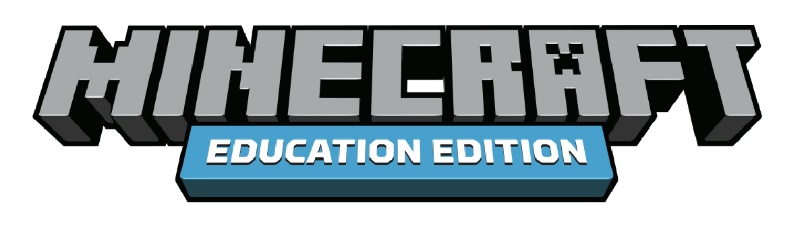 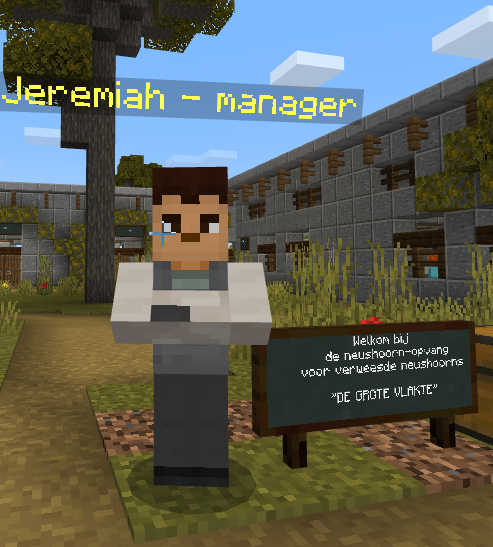 Bij Jeremiah, de manager van het opvangcentrum, kun je op ‘meer informatie’ klikken. 
Hier vind je informatie over neushoorns waarmee je vraag 
1 t/m 4 kunt beantwoorden.
Vraag 1Welke neushoorn-soorten leven in Afrika?
1)………………………………………………………..
2)………………………………………………………..Vraag 1Welke neushoorn-soorten leven in Afrika?
1)………………………………………………………..
2)………………………………………………………..Vraag 2De witte neushoorn is gewoon grijs. Hij heet ‘witte’ neushoorn door een vertaal-fout. Welke vertaalfout?…………………………………………………………………………………
……………………………………………………………………………………………………………………………………………………………………Vraag 2De witte neushoorn is gewoon grijs. Hij heet ‘witte’ neushoorn door een vertaal-fout. Welke vertaalfout?…………………………………………………………………………………
……………………………………………………………………………………………………………………………………………………………………Vraag 3Stropers jagen op neushoorns. Ze kunnen de hoorns duur verkopen. Waarom leveren die zoveel geld op?………………………………………………………………………………………………………………………………………………………………………………………………………………………………………………………Vraag 3Stropers jagen op neushoorns. Ze kunnen de hoorns duur verkopen. Waarom leveren die zoveel geld op?………………………………………………………………………………………………………………………………………………………………………………………………………………………………………………………Vraag 4 (zoek de woorden op in de tekst)
Een jonge neushoorn noem je een  ………………..

Ze worden zonder ……………….. geboren. Het eerste jaar blijft een neushoorn dicht bij zijn 

……………….., het kalf wordt al die tijd gezoogd. 
Als de moeder van een kalf wordt gedood door stropers kan het kalf dus niet overleven. Daarom zijn 
er opvangcentra voor verweesde (=wees geworden) neushoorns. Het WNF beschermt de neushoorn. Ze gebruiken bijvoorbeeld ……………….. om stropers vanuit de lucht in de gaten te houden. Om de neushoorns te redden zagen natuurbeschermers ook wel hun hoorn af. Die groeit erna weer aan.Vraag 4 (zoek de woorden op in de tekst)
Een jonge neushoorn noem je een  ………………..

Ze worden zonder ……………….. geboren. Het eerste jaar blijft een neushoorn dicht bij zijn 

……………….., het kalf wordt al die tijd gezoogd. 
Als de moeder van een kalf wordt gedood door stropers kan het kalf dus niet overleven. Daarom zijn 
er opvangcentra voor verweesde (=wees geworden) neushoorns. Het WNF beschermt de neushoorn. Ze gebruiken bijvoorbeeld ……………….. om stropers vanuit de lucht in de gaten te houden. Om de neushoorns te redden zagen natuurbeschermers ook wel hun hoorn af. Die groeit erna weer aan.Jullie opdracht:     Onze checklist: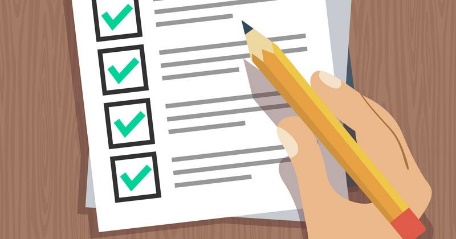 Klaar? 
Dan mogen jullie nu gaan bouwen. 
Na het bouwen presenteren jullie je opvangcentrum aan de rest van de klas.
Als jullie opvang overal aan voldoet, kunnen jullie je eerste neushoorn ontvangen!Jullie opdracht:     Onze checklist:Klaar? 
Dan mogen jullie nu gaan bouwen. 
Na het bouwen presenteren jullie je opvangcentrum aan de rest van de klas.
Als jullie opvang overal aan voldoet, kunnen jullie je eerste neushoorn ontvangen!